寶凱電子企業徵才基  本  資  料 基  本  資  料 基  本  資  料 基  本  資  料 公司名稱寶凱電子企業股份有限公司寶凱電子企業股份有限公司寶凱電子企業股份有限公司負責人黃秀青統一編號.23347270成立時間    1985  年 11   月員工人數250人公司電話07-7878855公司傳真07-7876711公司網站http://www.paokai.com.twhttp://www.paokai.com.twhttp://www.paokai.com.tw公司地址高雄市大寮區光華路2號 (大發工業區)高雄市大寮區光華路2號 (大發工業區)高雄市大寮區光華路2號 (大發工業區)營業項目消費性電子產品製造業消費性電子產品製造業消費性電子產品製造業提供保險1.勞健保2.退休金提撥1.勞健保2.退休金提撥1.勞健保2.退休金提撥員工福利▲獎金/禮品1.三節禮金/禮品2.生育、結婚禮金3.年終獎金(視當年度營運及個人表現績效而定)▲休假制度1.見紅就休2.符合勞基法規定之休假制度▲樂活在寶凱1.年度員工旅遊2.趣味團康活動 如:籃球機比賽、家庭日烤肉3.尾牙聚餐、尾牙摸彩▲補助1.伙食費2.加班免費供應晚餐▲其他1.免費汽、機車停車場2.免費年度員工健檢3.設有舒適的哺乳室4.公司內部設有餐聽，提供精緻美食5.免費提供現煮研磨咖啡6.順暢的溝通管道▲獎金/禮品1.三節禮金/禮品2.生育、結婚禮金3.年終獎金(視當年度營運及個人表現績效而定)▲休假制度1.見紅就休2.符合勞基法規定之休假制度▲樂活在寶凱1.年度員工旅遊2.趣味團康活動 如:籃球機比賽、家庭日烤肉3.尾牙聚餐、尾牙摸彩▲補助1.伙食費2.加班免費供應晚餐▲其他1.免費汽、機車停車場2.免費年度員工健檢3.設有舒適的哺乳室4.公司內部設有餐聽，提供精緻美食5.免費提供現煮研磨咖啡6.順暢的溝通管道▲獎金/禮品1.三節禮金/禮品2.生育、結婚禮金3.年終獎金(視當年度營運及個人表現績效而定)▲休假制度1.見紅就休2.符合勞基法規定之休假制度▲樂活在寶凱1.年度員工旅遊2.趣味團康活動 如:籃球機比賽、家庭日烤肉3.尾牙聚餐、尾牙摸彩▲補助1.伙食費2.加班免費供應晚餐▲其他1.免費汽、機車停車場2.免費年度員工健檢3.設有舒適的哺乳室4.公司內部設有餐聽，提供精緻美食5.免費提供現煮研磨咖啡6.順暢的溝通管道教育訓練1.新進人員教育訓練2.多元化內部、外部教育訓練1.新進人員教育訓練2.多元化內部、外部教育訓練1.新進人員教育訓練2.多元化內部、外部教育訓練應  徵  方  式 應  徵  方  式 應  徵  方  式 應  徵  方  式 聯絡人郭美君職稱Title寶凱人資課長連絡電話07-787-8855#120電子信箱Emailmd_hr@mail.wmh.com.tw應徵方式1.E-mail 投遞履歷: md_hr@mail.wmh.com.tw 2.至104與1111人力銀行搜尋(寶凱電子)線上刊登履歷1.E-mail 投遞履歷: md_hr@mail.wmh.com.tw 2.至104與1111人力銀行搜尋(寶凱電子)線上刊登履歷1.E-mail 投遞履歷: md_hr@mail.wmh.com.tw 2.至104與1111人力銀行搜尋(寶凱電子)線上刊登履歷截止收件Deadline2023/12/312023/12/312023/12/31求 才 內 容 說 明 求 才 內 容 說 明 求 才 內 容 說 明 求 才 內 容 說 明 職務名稱產品機構專案工程師職缺類型Type of Work全職徵求人數1人工作地點Work Location高雄市大寮區光華路2號待遇面議面議面議工作內容1.3D五金鐵件拆圖，組合繪圖、加工圖。2.產品專案執行3.BOM表建立。4.依據需求繪製圖面或設備尺寸之修改核對。5.其他主管交待事項。面試時需上機測驗SolidWorks板金功能1.3D五金鐵件拆圖，組合繪圖、加工圖。2.產品專案執行3.BOM表建立。4.依據需求繪製圖面或設備尺寸之修改核對。5.其他主管交待事項。面試時需上機測驗SolidWorks板金功能1.3D五金鐵件拆圖，組合繪圖、加工圖。2.產品專案執行3.BOM表建立。4.依據需求繪製圖面或設備尺寸之修改核對。5.其他主管交待事項。面試時需上機測驗SolidWorks板金功能其它說明1.具機構、板金設計經驗者佳2.熟Auto CAD 2D製圖軟體3.熟SolidWorks 、 Inventor、 3D製圖者1.具機構、板金設計經驗者佳2.熟Auto CAD 2D製圖軟體3.熟SolidWorks 、 Inventor、 3D製圖者1.具機構、板金設計經驗者佳2.熟Auto CAD 2D製圖軟體3.熟SolidWorks 、 Inventor、 3D製圖者徵才廣告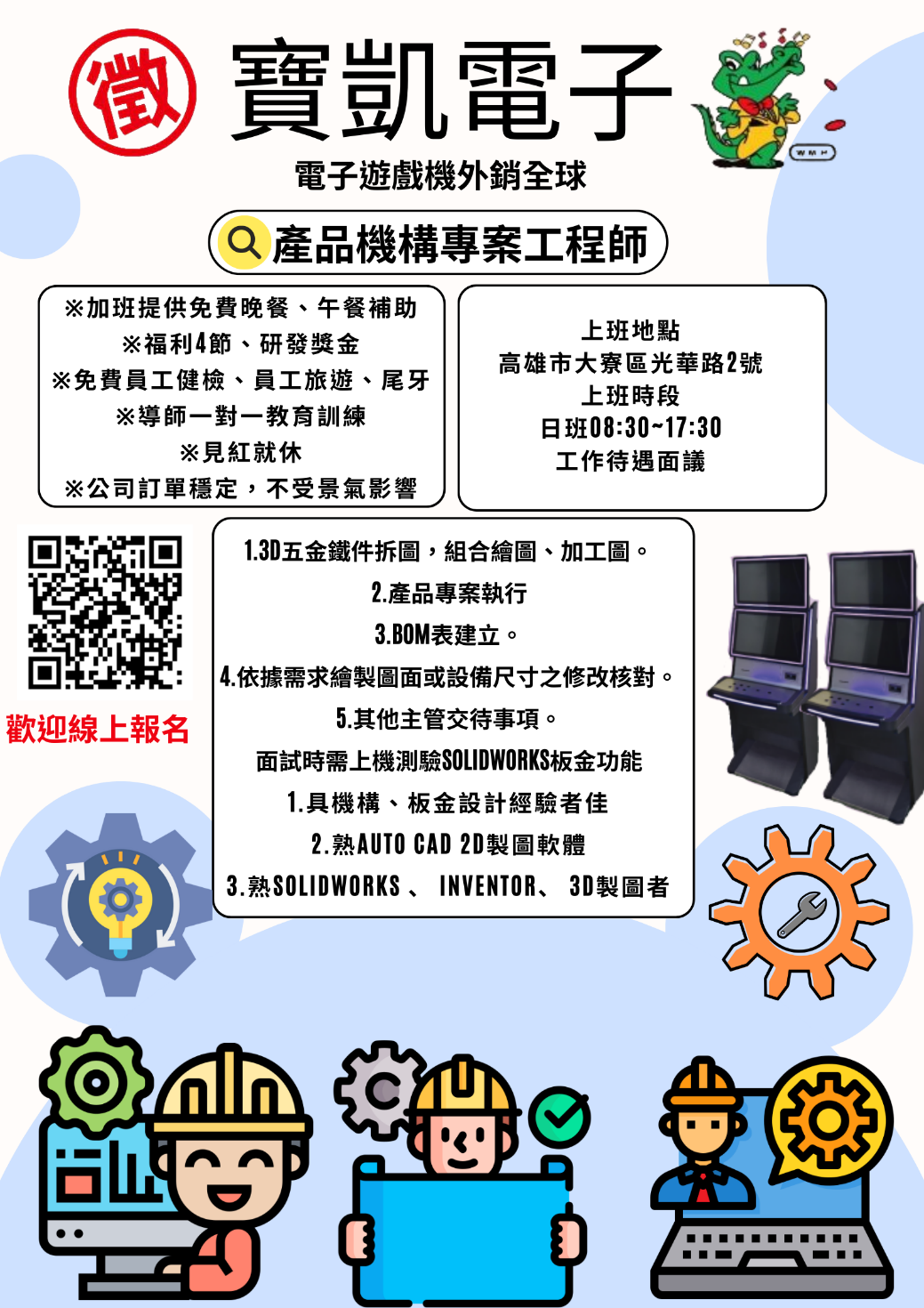 職務名稱產品機構助理工程師(歡迎應屆畢業生)職缺類型全職徵求人數3人工作地點高雄市大寮區光華路2號待遇月薪33,000元 ~ 40,000元月薪33,000元 ~ 40,000元月薪33,000元 ~ 40,000元工作內容1.3D五金鐵件拆圖，組合繪圖、加工圖2.依據需求繪製圖面或設備尺寸之修改核對。3.協助各項工作進度推動4.協助部門文件整理及維護與撰寫5.主管交辦事項面試時需上機測驗SolidWorks功能1.3D五金鐵件拆圖，組合繪圖、加工圖2.依據需求繪製圖面或設備尺寸之修改核對。3.協助各項工作進度推動4.協助部門文件整理及維護與撰寫5.主管交辦事項面試時需上機測驗SolidWorks功能1.3D五金鐵件拆圖，組合繪圖、加工圖2.依據需求繪製圖面或設備尺寸之修改核對。3.協助各項工作進度推動4.協助部門文件整理及維護與撰寫5.主管交辦事項面試時需上機測驗SolidWorks功能其它說明1.具機構、板金設計經驗者佳2.熟Auto CAD 2D製圖軟體3.熟SolidWorks 、 Inventor、 3D製圖者1.具機構、板金設計經驗者佳2.熟Auto CAD 2D製圖軟體3.熟SolidWorks 、 Inventor、 3D製圖者1.具機構、板金設計經驗者佳2.熟Auto CAD 2D製圖軟體3.熟SolidWorks 、 Inventor、 3D製圖者徵才廣告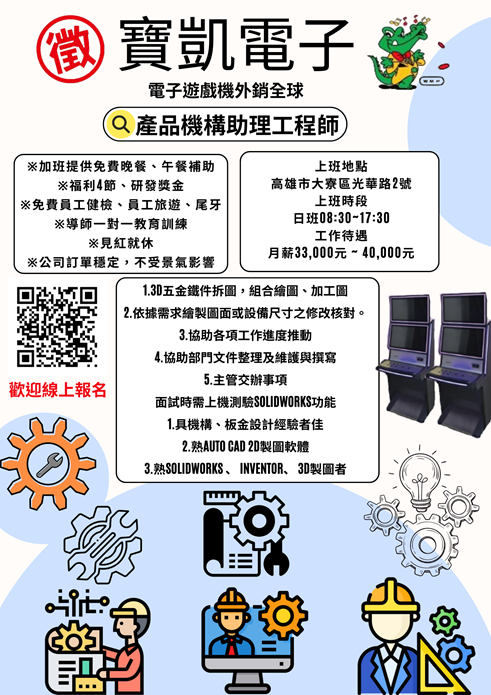 職務名稱CNC技師(無經驗可)職缺類型全職徵求人數1人工作地點高雄市大寮區大發工業區華中路23號待遇月薪30,000元以上月薪30,000元以上月薪30,000元以上工作內容1.六軸、CO2機械手臂、雷射焊接之編程、設定與操作2.雷射CNC機台之排版與操作3.依據加工圖面，確認加工方法與加工順序4.品質異常處理5.機台簡易故障排除與維護起薪可視專業技能調整1.六軸、CO2機械手臂、雷射焊接之編程、設定與操作2.雷射CNC機台之排版與操作3.依據加工圖面，確認加工方法與加工順序4.品質異常處理5.機台簡易故障排除與維護起薪可視專業技能調整1.六軸、CO2機械手臂、雷射焊接之編程、設定與操作2.雷射CNC機台之排版與操作3.依據加工圖面，確認加工方法與加工順序4.品質異常處理5.機台簡易故障排除與維護起薪可視專業技能調整其它說明1.具備機械手臂操作經驗者佳2.具備程式編輯經驗者佳3.需具備識圖能力1.具備機械手臂操作經驗者佳2.具備程式編輯經驗者佳3.需具備識圖能力1.具備機械手臂操作經驗者佳2.具備程式編輯經驗者佳3.需具備識圖能力徵才廣告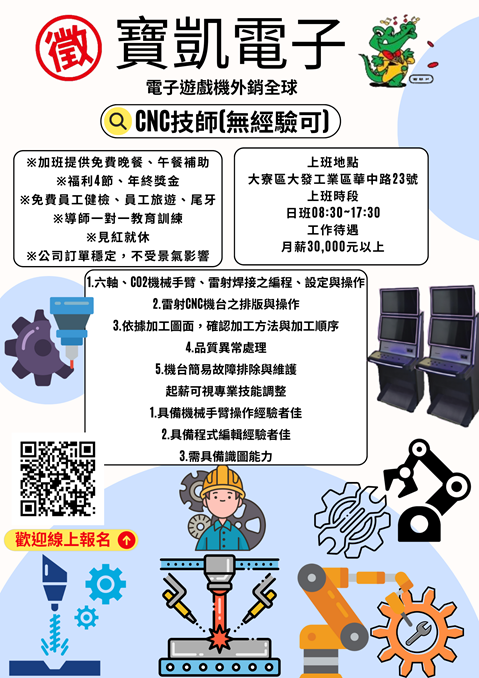 